Velkommen O-troll leir på Finnskogen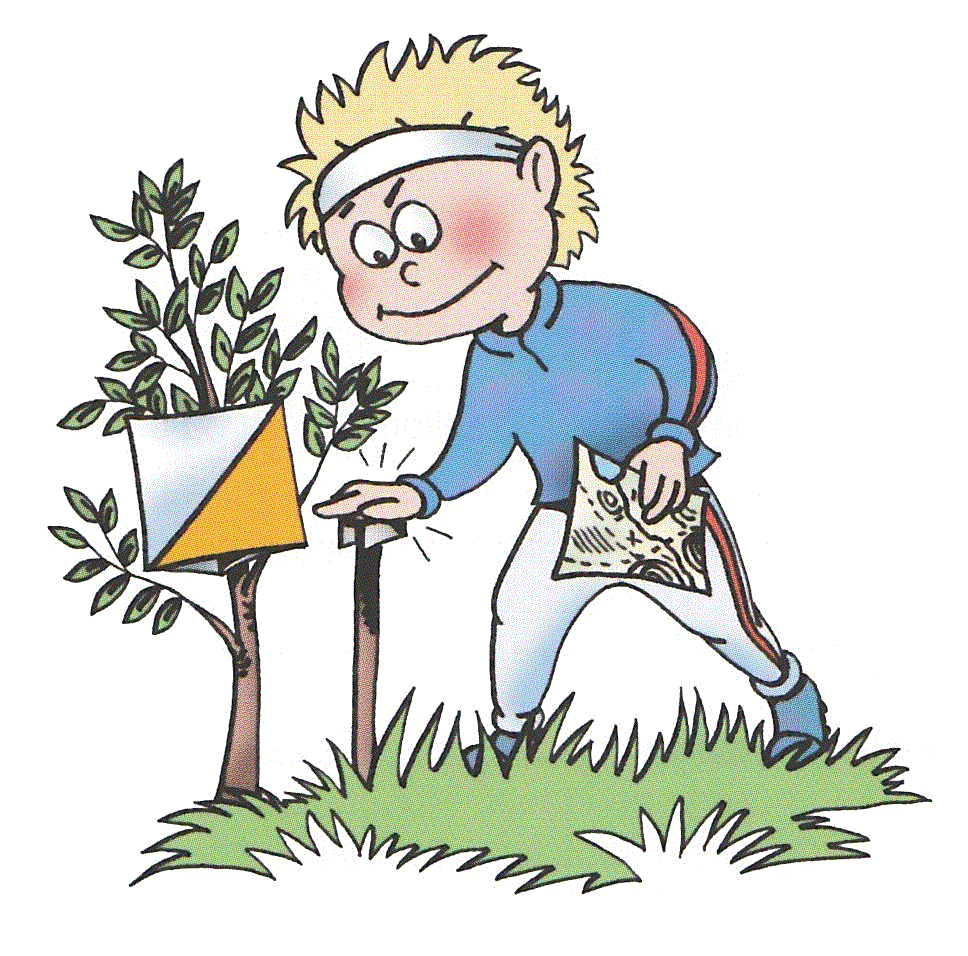 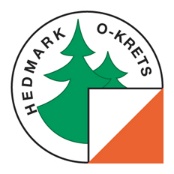 Hedmark orienteringskrets og alle klubbene i Glåmdal inviterer alle o-løpere til og med 13 år til o-troll leir på Morttjernsberget i Grue kommune lørdag 28. til søndag 29 mai 2016.Du trenge ingen erfaring for å være med.  På alle treningsøktene vil det være lette og vanskelige alternativer. Ta gjerne med en venn som vil prøve orientering!Frammøte: Kl. 11.00 lørdag. Det er merket i fra RV 202 og fra SurstadsagaGPS koordinatene: 60°21'59.6"N 12°16'29.9"EProgramAlle må spise frokost hjemme før de reiser og komme i treningsklær.Hver klubb må stille med minst 1 leder pr. 4. deltaker. Yngre deltakere enn 10 år bør ha med seg voksne.Egenandel: 200,- kroner inkl. trøye , lunsj og middag lørdag  frokost søndag og overnatting i hus/stabbur.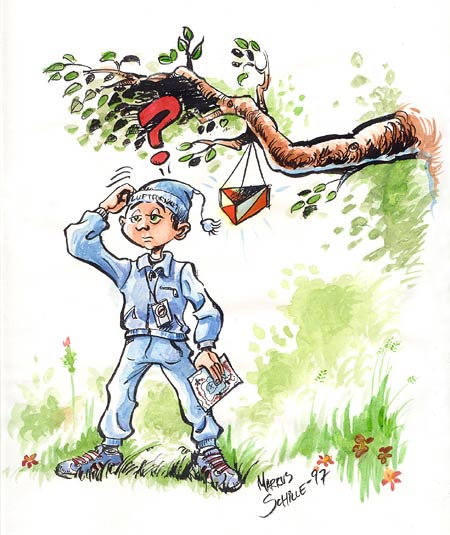 Påmeldingsfrist settes til 23 mai. Kontakt Martin Skytteren for påmelding:E-post: skytm@online.no, Tlf: 930 40 883Velkommen!